К следующему результату поиска Карпичев Иван Сергеевич 1911г.р.Звание: старшина 
в РККА с 06.1941 года Место призыва: Бабаевский РВК, Вологодская обл., Бабаевский р-н 

Место службы: 33 бао 

№ записи: 25656257Архивные документы о данном награждении:I. Приказ(указ) о награждении и сопроводительные документы к нему- первая страница приказа или указа- строка в наградном списке- наградной листII. Учетная картотека- данные в учетной картотекеМедаль «За боевые заслуги» 

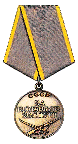 
Подвиг:Фронтовой приказ№: 113 от: 24.05.1945 
Издан: ВС 15 ВА / Архив: ЦАМОфонд: 33опись: 686196ед.хранения: 3265№ записи: 25656104Фронтовой приказ№: 113 от: 24.05.1945 
Издан: ВС 15 ВА / Архив: ЦАМОфонд: 33опись: 686196ед.хранения: 3265№ записи: 25656104Карпичев Иван СергеевичГод рождения: __.__.1911 
старшина 
в РККА с __.__.1941 года 
место рождения: Вологодская обл., Кирилловский р-н, Алешинский с/с, д. Васькино 
№ записи: 1375083611

Перечень наград 